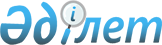 Экспортты дамыту мен экспортты мемлекеттік қолдаудың кешенді жүйесін қалыптастыру мәселелері жөнінде ведомствоаралық комиссия құру туралы
					
			Күшін жойған
			
			
		
					Қазақстан Республикасы Премьер-Министрінің 2019 жылғы 14 мамырдағы № 81-ө өкімі. Күші жойылды - Қазақстан Республикасы Премьер-Министрінің 2020 жылғы 11 наурыздағы № 47-ө өкімімен.
      Ескерту. Күші жойылды – ҚР Премьер-Министрінің 11.03.2020 № 47-ө өкімімен.
      Экспорттауды дамыту мен экспортты мемлекеттік қолдаудың кешенді жүйесін қалыптастыру саласындағы мемлекеттік басқару жүйесін жетілдіру мақсатында:
      1. Экспортты дамыту мен экспортты мемлекеттік қолдаудың кешенді жүйесін қалыптастыру мәселелері жөнінде ведомствоаралық комиссия (бұдан әрі – Комиссия) құрылсын.
      2. Қоса беріліп отырған:
      1) Комиссияның құрамы;
      2) Комиссия туралы ереже бекітілсін. Экспортты дамыту мен экспортты мемлекеттік қолдаудың кешенді жүйесін қалыптастыру жөніндегі ведомствоаралық комиссияның құрамы
      Қазақстан Республикасы Премьер-Министрінің орынбасары, төраға
      Қазақстан Республикасының Индустрия және инфрақұрылымдық даму вице-министрі, төрағаның орынбасары
      Қазақстан Республикасы Индустрия және инфрақұрылымдық даму министрлігінің департамент директоры, хатшы
      Қазақстан Республикасының Ұлттық экономика вице-министрі
      Қазақстан Республикасының Әділет вице-министрі
      Қазақстан Республикасының Энергетика вице-министрі
      Қазақстан Республикасының Ауыл шаруашылығы вице-министрі
      Қазақстан Республикасының Қаржы вице-министрі
      Қазақстан Республикасы Сыртқы істер министрінің орынбасары
      Қазақстан Республикасының Цифрлық даму, қорғаныс және аэроғарыш өнеркәсібі вице-министрі
      облыстар мен республикалық маңызы бар қалалар әкімдерінің орынбасарлары.  Экспортты дамыту мен экспортты мемлекеттік қолдаудың кешенді жүйесін қалыптастыру мәселелері жөніндегі ведомствоаралық комиссиясы туралы ереже 1-тарау. Жалпы ережелер
      1. Экспортты дамыту мен экспортты мемлекеттік қолдаудың кешенді жүйесін қалыптастыру мәселелері жөніндегі ведомствоаралық комиссиясы (бұдан әрі – Комиссия) Қазақстан Республикасының Үкіметі жанындағы консультациялық-кеңесші орган болып табылады.
      2. Комиссия өз қызметінде Қазақстан Республикасының Конституциясын және заңдарын, Қазақстан Республикасы Президентінің және Үкіметінің актілерін және Қазақстан Республикасының өзге де нормативтік құқықтық актілерін, халықаралық шарттарын, сондай-ақ осы Ережені басшылыққа алады.
      3. Қазақстан Республикасының Индустрия және инфрақұрылымдық даму министрлігі Комиссияның жұмыс органы болып табылады.
      4. Комиссия отырыстары қажеттілігіне қарай өткізіледі. 2-тарау. Комиссияның негізгі міндеті
      5. Комиссияның негізгі міндеті: 
      экспорттық қызмет саласындағы Қазақстан Республикасының заңнамасын, тауарларды экспорттау кезінде отандық өндiрушiлердi мемлекеттiк қолдау жөніндегі  шараларды жетiлдiру;
      өңірлік экспорттық кеңестердің проблемалық мәселелерін қарастыру;
      Экспорттық саясат жөніндегі кеңесте қабылданған шешімдерді орындау бойынша жол карталарын әзірлеу мен мониторингін жүргізу;
      тауарлар экспорты кезінде туындайтын кедергілер мен шектеулерді жою бойынша ұсыныстар әзірлеу болып табылады. 3-тарау. Комиссияның қызметін ұйымдастыру
      6. Комиссия қызметінің ұйымдастырылуы мен жұмыс тәртібі Қазақстан Республикасы Үкіметінің 1999 жылғы 16 наурыздағы № 247 қаулысымен бекітілген Қазақстан Республикасы Үкіметінің жанындағы  консультациялық-кеңесші органдар мен жұмыс топтарын құру тәртібі, қызметі мен таратылуы туралы нұсқаулыққа сәйкес жүзеге асырылады.
					© 2012. Қазақстан Республикасы Әділет министрлігінің «Қазақстан Республикасының Заңнама және құқықтық ақпарат институты» ШЖҚ РМК
				
      Премьер-Министр

А. Мамин
Қазақстан Республикасы
Премьер-Министрінің
2019 жылғы 14 мамырдағы 
№ 81 өкімімен
бекітілгенҚазақстан Республикасы
Премьер-Министрінің
2019 жылғы 14 мамырдағы 
№ 81 өкімімен
бекітілген